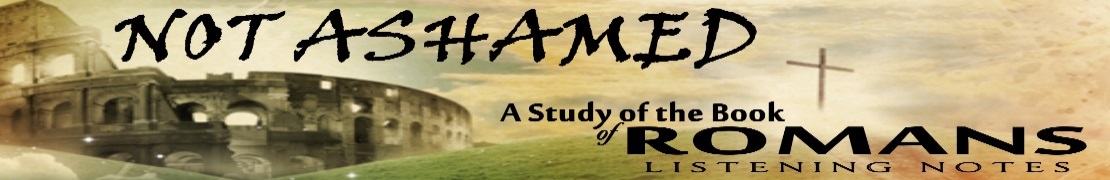 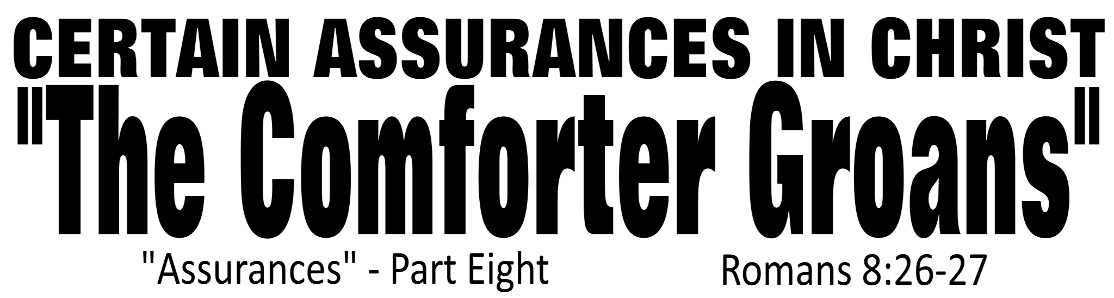 Dr.  K. Taylor, Senior Pastor, South Reno Baptist Church, Reno, NV       March 1, 2015 All Scriptures are printed verbatim with translations noted.    Pew Bible Page Number is 1042.In the Study Verse Section, God’s Word is printed in regular faced text with Pastor Joe’s commentary in the smaller faced text.Biblical words, underlined with dots, are explained in the brackets.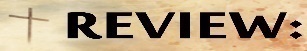 1.  At present, we have grief—our groaning.  In the future, we will experience God’s glory.  (We have ‘taste’ of it now with God’s Spirit in us.)2.  As a follower of Christ, you can be certain that your temporary suffering will one day give way to eternal glory.  3. Our hope—found only in Christ— transforms our suffering.  Our redemption is nearer now than ever before. 4. The Creation and The Christian have two things in common:  They both groan together and they both anticipate together.  But the Holy Spirit prays for us with groanings that cannot be expressed in words…						- Romans 8:26, NLT“Divine ArticulationsWithin the Trinity” 						– Dr. John MacArthur1. The Identity of this Helper—The Holy Spirit.Romans 8:26, NCV - 26 Also, the Spirit helps us with our weakness. Romans 8:26, HCSB - 26 In the same way the Spirit also joins to help in our weakness…Romans 8:26, NLT - 26 And the Holy Spirit helps us in our weakness. 2. The Indispensability of this Helper—He helps us.Romans 8:26, NCV - 26 Also, the Spirit helps us with our weakness. Romans 8:26, NLT - 26 And the Holy Spirit helps us in our weakness.Romans 8:26, HCSB - 26 In the same way the Spirit also joins to help [Gk: συναντιλαμβάνομαι, soon-anti-lamb-BAN-omai; soon, means “come to”; anti means “against”; lambano means “to take hole of”, lit., The Holy Spirit “comes along side when we are against something to take ahold of us” so He can help us;  this verb, translated “to help,” is used only twice in the NT, here and in Luke 10:40 (“…But Martha was distracted by all the preparations that had to be made.  She came to Him and asked, “Lord, don’t you care that my sister has left me to do the work by myself?  Tell her to help me!” –Italics added)   in our weakness [singular in person, it refers to people’s limited capacity and susceptibility to sin and death]…3. The Intensity of this Helper—He prays for us!Romans 8:26–27, NLT – 26b …We don’t know what God wants us to pray for. But the Holy Spirit prays for us with groanings that cannot be expressed in words. 27 And the Father who knows all hearts knows what the Spirit is saying, for the Spirit pleads for us believers in harmony with God’s own will. Romans 8:26–27, HCSB - 26 In the same way the Spirit also joins to help in our weakness, because we do not know what to pray for as we should, but the Spirit Himself intercedes [lit., prays/begs on our behalf] for us with unspoken [lit., indescribable, meaning non-translatable] groanings. 27 And He who searches the hearts knows the Spirit’s mind-set, because He intercedes for the saints according to the will of God.  How He Prays—He prays for us with groaning that cannot be expressed in words.  What He Prays—He pleads for us in harmony with God’s own will. A. God has two purposes for you: Your good and His glory!B. “Prayer is not getting ‘my’ will done in heaven; Prayer is getting God’s will done on Earth.” – W. WiersbeC. “Prayer—we have not yet begun to grasp the reach and the extent of what prayer is really about.  Prayer is far greater than you and I could ever imagine.” – J. CoursonD. Right now, the Holy Spirit of God is at the right hand of the throne in Heaven praying for you—according to the will of God.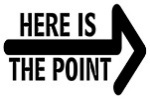 As a follower of Christ, you can be certain that God is concerned and will help you in the trials you face.Life Application Section: 